SVATÝ týdenSlužba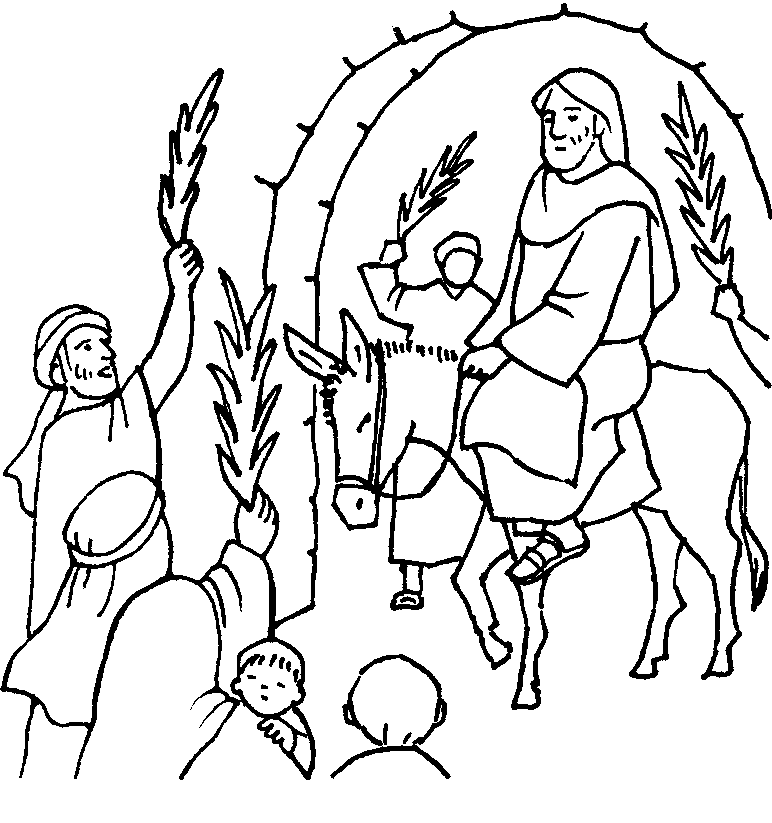 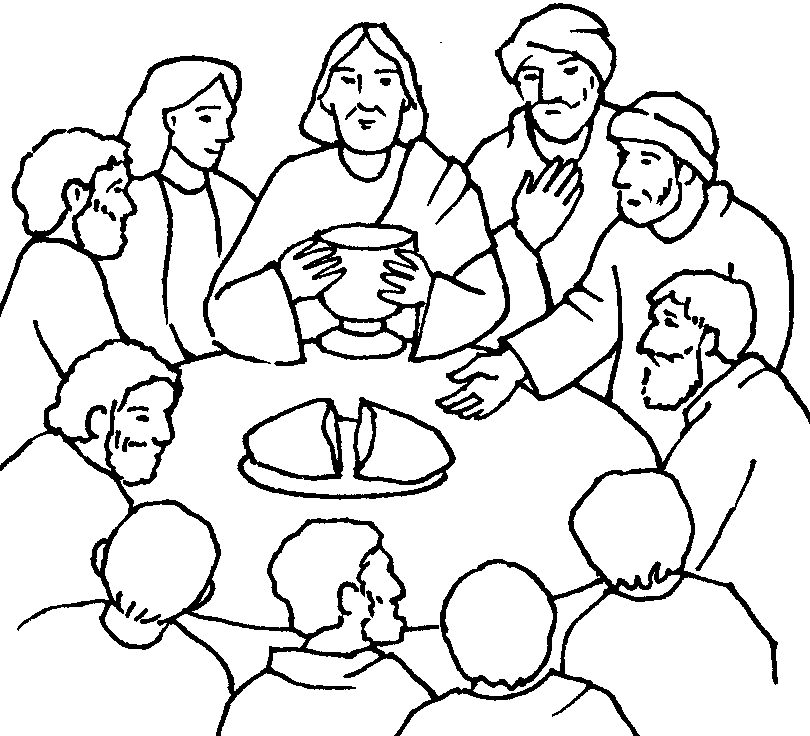 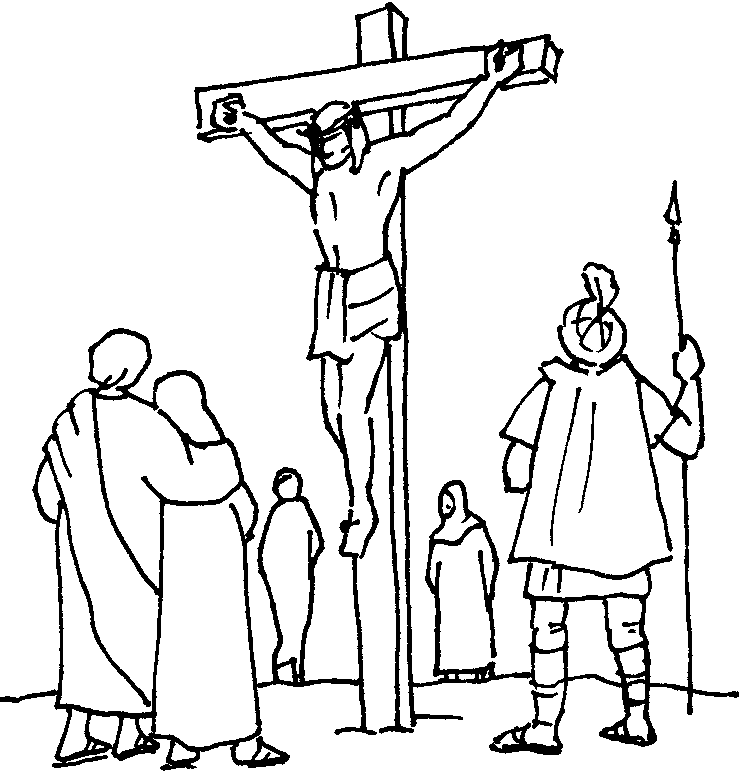 Těšit zarmoucené